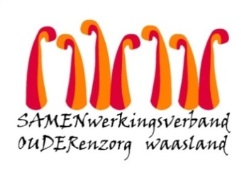 Nieuwsbrief wzc Grootenbosch – 24 juli 2020Beste,
Dagelijks blijft het aantal besmettingen met Covid-19 toenemen.  Gisteren werd door de Vlaamse Taskforce beslist om voor alle ouderenvoorzieningen (tijdelijk) een stap terug te zetten.De gewijzigde maatregelen zijn van toepassing vanaf zaterdag 25 juli 2020.Wijziging bezoekregeling.Om een algemene lockdown te vermijden is beslist om (tijdelijk) een striktere bezoekregeling in te voeren. Bezoeken zullen opnieuw onder strikte voorwaarden plaatsvinden, buiten of in een aparte ruimte, met respect voor social distancing.  Afspraken kan u maken via het vertrouwde online afsprakensysteem (via de website www. samenouder.be).  We schakelen opnieuw over naar een agenda met effectieve tijdsloten.  Reeds gemaakte afspraken worden niet automatisch overgenomen.  Wenst u volgende week uw familielid te bezoeken dan vragen wij u om een nieuwe afspraak in te plannen.   Dit is mogelijk vanaf zaterdag 25 juli om 12u.   In uitzonderijke situaties, zoals bedlegerige bewoners of indien dit om medische redenen niet haalbaar is wordt bezoek gedurende 30 minuten op de kamer toegelaten. U kan hiervoor de hoofdverpleegkundige of dagelijks verantwoordelijke contacteren.Wie mag op bezoek komen?Het bezoek wordt beperkt tot maximaal 2 bezoekers per keer.Bezoek is enkel mogelijk op afspraak.  Registreren kan via de online registratietool op de website. We vragen een verklaring op eer dat de bezoeker niet ziek was gedurende de laatste 14 dagen of symptomen van Covid-19 vertoonde/vertoont. (hoesten – koorts – vermoeidheid – ademhalingsproblemen – verminderde reuk- en smaakzin).Minderjarigen zijn niet toegelaten op bezoek.Bent u op vakantie geweest en wenst u een bewoner te bezoeken?  Check dan vooraf de website van Buitenlandse Zaken.  Indien u terugkeert uit een oranje of rode zone vragen wij om uw bezoek gedurende 14 dagen uit te stellen.   Indien gezinsleden Covid-19 ziektesymptomen vertonen vragen wij ook om uw bezoek uit te stellen.De veiligheid en de gezondheid van bewoners, medewerkers en uzelf staan steeds voorop.  We blijven zeer alert om de overdracht van het virus te vermijden.   We rekenen daarom op ieders medewerking voor het strikt toepassen en naleven van de maatregelen. Wanneer kan ik op bezoek komen?Er zijn bezoekmomenten georganiseerd op volgende  momenten:DINSDAG voor afdeling TAXUS = 1ste verdiepingDONDERDAG voor afdeling LINDE = gelijkvloers VRIJDAG voor afdeling AMBER = 2de verdiepingWaar zal het bezoek plaatsvinden?Het bezoek gaat door in de cafetaria van het wzc.De toegang tot de bezoekruimte is zo geregeld dat bezoekers zich niet door het hele gebouw hoeven te verplaatsen om ze te bereiken.Een geregistreerde vrijwilliger brengt u naar de bezoekersruimte. Eens gezeten In de bezoekersruimte kan u het mondmasker afdoen gezien we gebruik maken van plexischermen om de nodige veiligheid te garanderen tussen bewoner en bezoeker.Er is enkel contact tussen de bewoner en zijn of haar bezoeker.  Bezoekers hebben dus onderling geen contact, ook niet met andere bewoners.Bij goed weer organiseren we de bezoeken buiten.  Wandelen op de terreinen blijft mogelijk.Richtlijnen tijdens bezoek.Wij trachten het bezoek veilig te houden voor de bewoners, de medewerkers én voor u.  Gelieve volgende richtlijnen te respecteren: Bezoekers en bewoners respecteren steeds de sociale/fysieke afstand van 1,5 meter.Bezoekers en bewoners dragen steeds een mondneusmasker tijdens de volledige aanwezigheid in de voorziening.Bezoekers en bewoners worden gescheiden door een plexischerm.Toepassen van een correcte handhygiëne: was uw handen grondig voor vertrek. Ontsmet de handen met de voorziene handalcohol bij de toegang tot de voorziening en aan de bezoekruimte. Geen fysieke contacten (handen geven, kussen, omhelzen, knuffelen).Er wordt geen drank en/of eten voorzien. Voorwerpen (cadeaus) uitwisselen is toegestaan.  Deze kan u afgeven aan de geregistreerde vrijwilliger.Het meebrengen van dieren is niet toegestaan.Gelieve geen wijzigingen aan te brengen aan de opstelling van de bezoekersruimteToiletbezoek is niet toegestaanNa elk bezoek wordt de bezoekplek  gereinigd en gedesinfecteerd.Verlaten van de voorziening door de bewoner.De bewoner kan enkel  na overleg met de hoofdverpleegkundige of dagelijks verantwoordelijke de voorziening verlaten voor medische en uitzonderlijke noodzakelijke verplaatsingen (bijvoorbeeld voor het verlijden van een akte bij de notaris).  De wasU kan de vuile was ophalen/ propere was afleveren op woensdag van 9:00 u tot 17:30 u.Gelieve de was van uw familielid afzonderlijk te wassen.  Bij ziekte in jullie thuisomgeving vragen wij u geen was te bezorgen.  Gelieve ons dan te verwittigen zodat er naar een oplossing kan gezocht worden.  We raden aan de persoonlijke was van uw familielid via de wasserij waarmee wij samenwerken te laten reinigen.  Wenst u hierop in te gaan, stuur dan een mail naar ann.maes@samenouder.beBoodschappenOp dezelfde tijdstippen van de afhaalmomenten van de was kan u boodschappen afleveren. 
Zorg er wel voor dat de naam en de kamer duidelijk vermeld zijn!  CommunicatieNaast de bezoekregeling starten we ook de andere contactmogelijkheden via whatsapp, Skype, Messenger… opnieuw op.De bezoekregeling kan steeds aangepast worden indien er een lokale clusteruitbraak is of in geval van eventuele besmettingen van Covid-19 bij de bewoners.We begrijpen dat u mogelijks nog vragen of bezorgdheden heeft.  Stel ze gerust via mail ann.maes@samenouder.beSamen zullen we er alles aan doen om de heropflakkering van de coronacrisis in te dijken.#samentegencoronaVriendelijke groet,
Ann MaesDagelijks verantwoordelijkeHet ganse team Grootenbosch